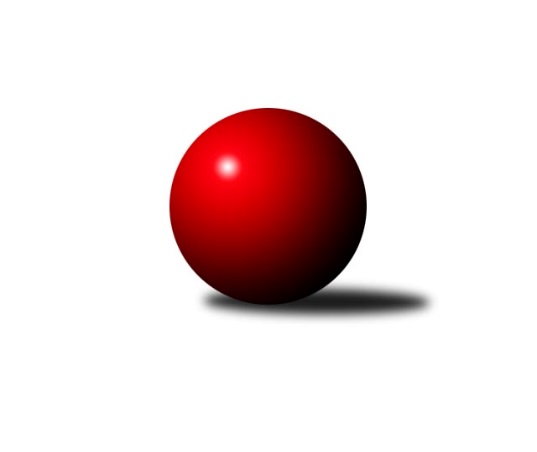 Č.6Ročník 2012/2013	24.5.2024 Okresní přebor Nový Jičín 2012/2013Statistika 6. kolaTabulka družstev:		družstvo	záp	výh	rem	proh	skore	sety	průměr	body	plné	dorážka	chyby	1.	TJ Sokol Sedlnice˝C˝	6	5	0	1	44 : 16 	(31.0 : 17.0)	1592	10	1119	473	32	2.	KK Lipník nad Bečvou ˝B˝	6	5	0	1	38 : 22 	(31.0 : 17.0)	1559	10	1096	463	30.3	3.	TJ Odry ˝B˝	6	4	0	2	35 : 25 	(25.0 : 23.0)	1592	8	1119	472	27.3	4.	TJ Sokol Sedlnice ˝B˝	6	3	0	3	31 : 29 	(24.0 : 24.0)	1586	6	1110	476	31.2	5.	TJ Frenštát p.R. ˝B˝	6	1	0	5	14 : 46 	(15.0 : 33.0)	1418	2	1006	412	45.8	6.	TJ Spartak Bílovec˝B˝	6	0	0	6	18 : 42 	(18.0 : 30.0)	1535	0	1091	444	37.2Tabulka doma:		družstvo	záp	výh	rem	proh	skore	sety	průměr	body	maximum	minimum	1.	TJ Odry ˝B˝	3	3	0	0	25 : 5 	(15.0 : 9.0)	1639	6	1681	1610	2.	TJ Sokol Sedlnice˝C˝	3	3	0	0	24 : 6 	(18.0 : 6.0)	1651	6	1691	1581	3.	KK Lipník nad Bečvou ˝B˝	4	3	0	1	24 : 16 	(21.0 : 11.0)	1584	6	1640	1515	4.	TJ Sokol Sedlnice ˝B˝	3	2	0	1	16 : 14 	(14.0 : 10.0)	1625	4	1668	1577	5.	TJ Frenštát p.R. ˝B˝	3	1	0	2	10 : 20 	(11.0 : 13.0)	1490	2	1537	1437	6.	TJ Spartak Bílovec˝B˝	2	0	0	2	6 : 14 	(5.0 : 11.0)	1540	0	1546	1533Tabulka venku:		družstvo	záp	výh	rem	proh	skore	sety	průměr	body	maximum	minimum	1.	TJ Sokol Sedlnice˝C˝	3	2	0	1	20 : 10 	(13.0 : 11.0)	1569	4	1596	1552	2.	KK Lipník nad Bečvou ˝B˝	2	2	0	0	14 : 6 	(10.0 : 6.0)	1547	4	1550	1544	3.	TJ Sokol Sedlnice ˝B˝	3	1	0	2	15 : 15 	(10.0 : 14.0)	1573	2	1634	1506	4.	TJ Odry ˝B˝	3	1	0	2	10 : 20 	(10.0 : 14.0)	1568	2	1586	1555	5.	TJ Spartak Bílovec˝B˝	4	0	0	4	12 : 28 	(13.0 : 19.0)	1533	0	1609	1496	6.	TJ Frenštát p.R. ˝B˝	3	0	0	3	4 : 26 	(4.0 : 20.0)	1394	0	1449	1340Tabulka podzimní části:		družstvo	záp	výh	rem	proh	skore	sety	průměr	body	doma	venku	1.	TJ Sokol Sedlnice˝C˝	6	5	0	1	44 : 16 	(31.0 : 17.0)	1592	10 	3 	0 	0 	2 	0 	1	2.	KK Lipník nad Bečvou ˝B˝	6	5	0	1	38 : 22 	(31.0 : 17.0)	1559	10 	3 	0 	1 	2 	0 	0	3.	TJ Odry ˝B˝	6	4	0	2	35 : 25 	(25.0 : 23.0)	1592	8 	3 	0 	0 	1 	0 	2	4.	TJ Sokol Sedlnice ˝B˝	6	3	0	3	31 : 29 	(24.0 : 24.0)	1586	6 	2 	0 	1 	1 	0 	2	5.	TJ Frenštát p.R. ˝B˝	6	1	0	5	14 : 46 	(15.0 : 33.0)	1418	2 	1 	0 	2 	0 	0 	3	6.	TJ Spartak Bílovec˝B˝	6	0	0	6	18 : 42 	(18.0 : 30.0)	1535	0 	0 	0 	2 	0 	0 	4Tabulka jarní části:		družstvo	záp	výh	rem	proh	skore	sety	průměr	body	doma	venku	1.	TJ Spartak Bílovec˝B˝	0	0	0	0	0 : 0 	(0.0 : 0.0)	0	0 	0 	0 	0 	0 	0 	0 	2.	TJ Sokol Sedlnice˝C˝	0	0	0	0	0 : 0 	(0.0 : 0.0)	0	0 	0 	0 	0 	0 	0 	0 	3.	TJ Frenštát p.R. ˝B˝	0	0	0	0	0 : 0 	(0.0 : 0.0)	0	0 	0 	0 	0 	0 	0 	0 	4.	TJ Odry ˝B˝	0	0	0	0	0 : 0 	(0.0 : 0.0)	0	0 	0 	0 	0 	0 	0 	0 	5.	TJ Sokol Sedlnice ˝B˝	0	0	0	0	0 : 0 	(0.0 : 0.0)	0	0 	0 	0 	0 	0 	0 	0 	6.	KK Lipník nad Bečvou ˝B˝	0	0	0	0	0 : 0 	(0.0 : 0.0)	0	0 	0 	0 	0 	0 	0 	0 Zisk bodů pro družstvo:		jméno hráče	družstvo	body	zápasy	v %	dílčí body	sety	v %	1.	David Mrkvica 	TJ Sokol Sedlnice˝C˝ 	12	/	6	(100%)		/		(%)	2.	Rostislav Kletenský 	TJ Sokol Sedlnice ˝B˝ 	10	/	6	(83%)		/		(%)	3.	David Binar 	TJ Spartak Bílovec˝B˝ 	10	/	7	(71%)		/		(%)	4.	Renáta Janyšková 	TJ Sokol Sedlnice ˝B˝ 	9	/	5	(90%)		/		(%)	5.	Jaroslav Koppa 	KK Lipník nad Bečvou ˝B˝ 	8	/	5	(80%)		/		(%)	6.	Daniel Malina 	TJ Odry ˝B˝ 	8	/	5	(80%)		/		(%)	7.	David Juřica 	TJ Sokol Sedlnice˝C˝ 	8	/	6	(67%)		/		(%)	8.	Pavel Tobiáš 	TJ Frenštát p.R. ˝B˝ 	8	/	6	(67%)		/		(%)	9.	Stanislav Brejcha 	TJ Sokol Sedlnice˝C˝ 	6	/	4	(75%)		/		(%)	10.	Tomáš Binar 	TJ Spartak Bílovec˝B˝ 	6	/	5	(60%)		/		(%)	11.	Jan Špalek 	KK Lipník nad Bečvou ˝B˝ 	6	/	5	(60%)		/		(%)	12.	Vlastimila Kolářová 	KK Lipník nad Bečvou ˝B˝ 	6	/	5	(60%)		/		(%)	13.	Veronika Poláčková 	TJ Sokol Sedlnice˝C˝ 	6	/	6	(50%)		/		(%)	14.	Jiří Brož 	TJ Odry ˝B˝ 	6	/	6	(50%)		/		(%)	15.	Daniel Ševčík st.	TJ Odry ˝B˝ 	5	/	5	(50%)		/		(%)	16.	Miroslav Makový 	TJ Frenštát p.R. ˝B˝ 	4	/	3	(67%)		/		(%)	17.	Jana Kulhánková 	KK Lipník nad Bečvou ˝B˝ 	4	/	4	(50%)		/		(%)	18.	Daniel Donéé 	TJ Odry ˝B˝ 	4	/	5	(40%)		/		(%)	19.	Radek Mikulský 	TJ Sokol Sedlnice ˝B˝ 	2	/	1	(100%)		/		(%)	20.	Jaroslav Míka 	TJ Odry ˝B˝ 	2	/	1	(100%)		/		(%)	21.	Jan Šebek 	TJ Odry ˝B˝ 	2	/	2	(50%)		/		(%)	22.	Nikola Tobolová 	TJ Sokol Sedlnice˝C˝ 	2	/	2	(50%)		/		(%)	23.	Martin Sekanina 	KK Lipník nad Bečvou ˝B˝ 	2	/	3	(33%)		/		(%)	24.	Tomáš Hromada 	TJ Frenštát p.R. ˝B˝ 	2	/	4	(25%)		/		(%)	25.	Jan Schwarzer 	TJ Sokol Sedlnice ˝B˝ 	2	/	5	(20%)		/		(%)	26.	Michaela Tobolová 	TJ Sokol Sedlnice ˝B˝ 	2	/	6	(17%)		/		(%)	27.	Ladislav Mandák 	KK Lipník nad Bečvou ˝B˝ 	0	/	1	(0%)		/		(%)	28.	Mikuláš Karnovský 	TJ Spartak Bílovec˝B˝ 	0	/	1	(0%)		/		(%)	29.	Jiří Ambrož 	TJ Frenštát p.R. ˝B˝ 	0	/	2	(0%)		/		(%)	30.	Emil Rubač 	TJ Spartak Bílovec˝B˝ 	0	/	2	(0%)		/		(%)	31.	Jiří Petr 	TJ Frenštát p.R. ˝B˝ 	0	/	4	(0%)		/		(%)	32.	Zdeněk Zouna 	TJ Frenštát p.R. ˝B˝ 	0	/	4	(0%)		/		(%)	33.	Filip Sýkora 	TJ Spartak Bílovec˝B˝ 	0	/	4	(0%)		/		(%)	34.	Miloš Šrot 	TJ Spartak Bílovec˝B˝ 	0	/	5	(0%)		/		(%)Průměry na kuželnách:		kuželna	průměr	plné	dorážka	chyby	výkon na hráče	1.	TJ Sokol Sedlnice, 1-2	1592	1118	473	32.2	(398.0)	2.	TJ Odry, 1-4	1578	1093	484	32.3	(394.5)	3.	TJ Spartak Bílovec, 1-2	1545	1094	451	31.0	(386.3)	4.	KK Lipník nad Bečvou, 1-2	1541	1087	454	35.5	(385.4)	5.	Sokol Frenštát pod Radhoštěm, 1-2	1519	1079	440	39.2	(379.9)Nejlepší výkony na kuželnách:TJ Sokol Sedlnice, 1-2TJ Sokol Sedlnice˝C˝	1691	2. kolo	Rostislav Kletenský 	TJ Sokol Sedlnice ˝B˝	461	4. koloTJ Sokol Sedlnice˝C˝	1680	6. kolo	Rostislav Kletenský 	TJ Sokol Sedlnice ˝B˝	456	5. koloTJ Sokol Sedlnice ˝B˝	1668	5. kolo	Veronika Poláčková 	TJ Sokol Sedlnice˝C˝	454	2. koloTJ Sokol Sedlnice ˝B˝	1631	4. kolo	David Mrkvica 	TJ Sokol Sedlnice˝C˝	450	6. koloTJ Spartak Bílovec˝B˝	1609	4. kolo	Nikola Tobolová 	TJ Sokol Sedlnice˝C˝	448	2. koloTJ Odry ˝B˝	1586	1. kolo	Renáta Janyšková 	TJ Sokol Sedlnice ˝B˝	448	5. koloTJ Sokol Sedlnice˝C˝	1581	3. kolo	Stanislav Brejcha 	TJ Sokol Sedlnice˝C˝	441	6. koloTJ Odry ˝B˝	1577	3. kolo	Tomáš Binar 	TJ Spartak Bílovec˝B˝	435	4. koloTJ Sokol Sedlnice ˝B˝	1577	1. kolo	Rostislav Kletenský 	TJ Sokol Sedlnice ˝B˝	431	1. koloTJ Sokol Sedlnice˝C˝	1560	5. kolo	Jiří Brož 	TJ Odry ˝B˝	429	1. koloTJ Odry, 1-4TJ Odry ˝B˝	1681	6. kolo	Daniel Malina 	TJ Odry ˝B˝	460	4. koloTJ Sokol Sedlnice ˝B˝	1634	6. kolo	Rostislav Kletenský 	TJ Sokol Sedlnice ˝B˝	437	6. koloTJ Odry ˝B˝	1625	4. kolo	Daniel Ševčík st.	TJ Odry ˝B˝	431	6. koloTJ Odry ˝B˝	1610	2. kolo	Renáta Janyšková 	TJ Sokol Sedlnice ˝B˝	431	6. koloTJ Spartak Bílovec˝B˝	1524	2. kolo	Daniel Malina 	TJ Odry ˝B˝	430	6. koloTJ Frenštát p.R. ˝B˝	1394	4. kolo	David Binar 	TJ Spartak Bílovec˝B˝	421	2. kolo		. kolo	Jiří Brož 	TJ Odry ˝B˝	421	6. kolo		. kolo	Daniel Malina 	TJ Odry ˝B˝	420	2. kolo		. kolo	Daniel Ševčík st.	TJ Odry ˝B˝	410	2. kolo		. kolo	Michaela Tobolová 	TJ Sokol Sedlnice ˝B˝	400	6. koloTJ Spartak Bílovec, 1-2TJ Sokol Sedlnice˝C˝	1552	1. kolo	Tomáš Binar 	TJ Spartak Bílovec˝B˝	419	3. koloKK Lipník nad Bečvou ˝B˝	1550	3. kolo	Stanislav Brejcha 	TJ Sokol Sedlnice˝C˝	408	1. koloTJ Spartak Bílovec˝B˝	1546	1. kolo	Jaroslav Koppa 	KK Lipník nad Bečvou ˝B˝	403	3. koloTJ Spartak Bílovec˝B˝	1533	3. kolo	Vlastimila Kolářová 	KK Lipník nad Bečvou ˝B˝	395	3. kolo		. kolo	David Mrkvica 	TJ Sokol Sedlnice˝C˝	394	1. kolo		. kolo	Emil Rubač 	TJ Spartak Bílovec˝B˝	392	1. kolo		. kolo	David Binar 	TJ Spartak Bílovec˝B˝	392	1. kolo		. kolo	David Binar 	TJ Spartak Bílovec˝B˝	389	3. kolo		. kolo	Miloš Šrot 	TJ Spartak Bílovec˝B˝	385	1. kolo		. kolo	David Juřica 	TJ Sokol Sedlnice˝C˝	382	1. koloKK Lipník nad Bečvou, 1-2KK Lipník nad Bečvou ˝B˝	1640	5. kolo	Jaroslav Koppa 	KK Lipník nad Bečvou ˝B˝	430	2. koloKK Lipník nad Bečvou ˝B˝	1620	2. kolo	Vlastimila Kolářová 	KK Lipník nad Bečvou ˝B˝	425	6. koloTJ Sokol Sedlnice˝C˝	1596	4. kolo	Jaroslav Koppa 	KK Lipník nad Bečvou ˝B˝	424	5. koloKK Lipník nad Bečvou ˝B˝	1562	4. kolo	David Juřica 	TJ Sokol Sedlnice˝C˝	421	4. koloTJ Odry ˝B˝	1555	5. kolo	Vlastimila Kolářová 	KK Lipník nad Bečvou ˝B˝	421	2. koloKK Lipník nad Bečvou ˝B˝	1515	6. kolo	Jana Kulhánková 	KK Lipník nad Bečvou ˝B˝	418	5. koloTJ Sokol Sedlnice ˝B˝	1506	2. kolo	Daniel Malina 	TJ Odry ˝B˝	415	5. koloTJ Frenštát p.R. ˝B˝	1340	6. kolo	David Mrkvica 	TJ Sokol Sedlnice˝C˝	414	4. kolo		. kolo	Jaroslav Koppa 	KK Lipník nad Bečvou ˝B˝	407	4. kolo		. kolo	Radek Mikulský 	TJ Sokol Sedlnice ˝B˝	406	2. koloSokol Frenštát pod Radhoštěm, 1-2TJ Sokol Sedlnice ˝B˝	1580	3. kolo	Miroslav Makový 	TJ Frenštát p.R. ˝B˝	434	3. koloKK Lipník nad Bečvou ˝B˝	1544	1. kolo	Jaroslav Koppa 	KK Lipník nad Bečvou ˝B˝	413	1. koloTJ Frenštát p.R. ˝B˝	1537	3. kolo	Miroslav Makový 	TJ Frenštát p.R. ˝B˝	412	5. koloTJ Spartak Bílovec˝B˝	1523	5. kolo	Jan Špalek 	KK Lipník nad Bečvou ˝B˝	410	1. koloTJ Frenštát p.R. ˝B˝	1496	5. kolo	Jan Schwarzer 	TJ Sokol Sedlnice ˝B˝	409	3. koloTJ Frenštát p.R. ˝B˝	1437	1. kolo	David Binar 	TJ Spartak Bílovec˝B˝	407	5. kolo		. kolo	Michaela Tobolová 	TJ Sokol Sedlnice ˝B˝	403	3. kolo		. kolo	Tomáš Binar 	TJ Spartak Bílovec˝B˝	395	5. kolo		. kolo	Vlastimila Kolářová 	KK Lipník nad Bečvou ˝B˝	393	1. kolo		. kolo	Renáta Janyšková 	TJ Sokol Sedlnice ˝B˝	385	3. koloČetnost výsledků:	8.0 : 2.0	6x	7.0 : 3.0	1x	6.0 : 4.0	4x	4.0 : 6.0	2x	2.0 : 8.0	4x	10.0 : 0.0	1x